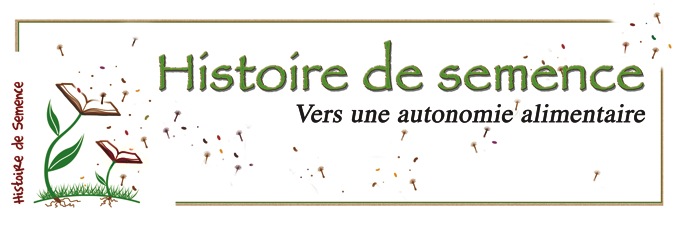 Introduction au stage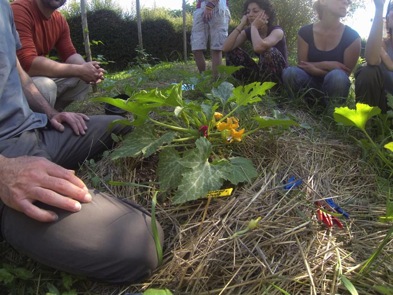 À la suite de cette formation, les participants seront capables de conduire leurs plants de légumes de la semence à la semence, c’est-à-dire de multiplier dans leur jardin les graines des légumes tout en préservant la variété d’origine.Généralités botaniques et compréhension des modes de reproduction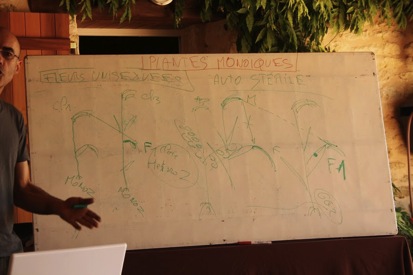 Étude des plantes par espèce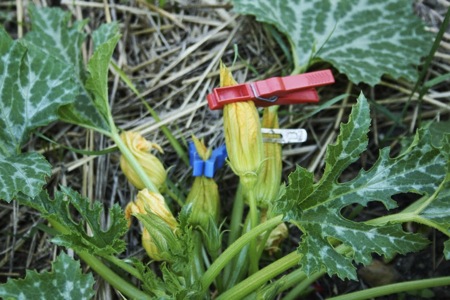 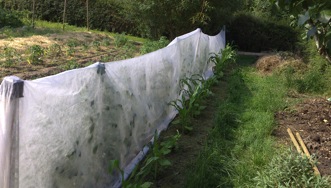 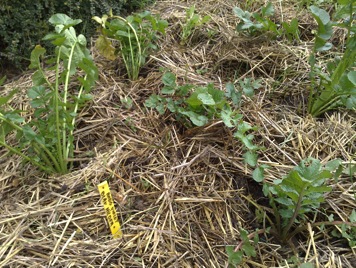 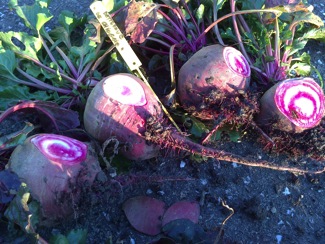 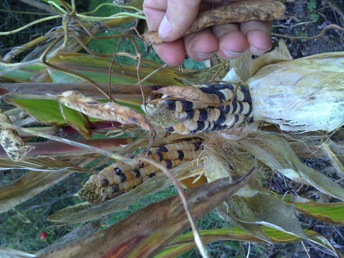 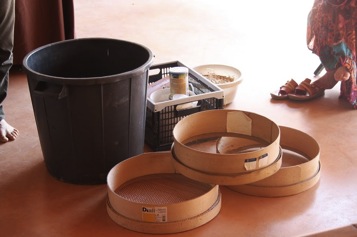 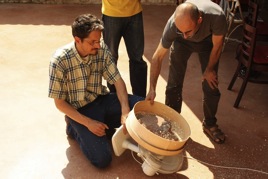 Bruno Morandeau, formateur                             Il y a quelques années nous avons échappé de justesse à l’interdiction du don et de l'échange de variétés non inscrites au catalogue officiel. Cette menace est-elle encore réelle ? La puissance des lobbies doit nous inciter au principe de précaution citoyen. Nous avons perdu une très grande part de notre autonomie nourricière et nous sommes sur le point de perdre toute possibilité de la récupérer.Nous n'avons aucun regard sur les semences que nous vend l'industrie. Mis à part quelques rares variétés anciennes, nous n'avons pas accès à l’information sur le mode d'obtention des semences. Qu'elles soient biologiques ou non vous ne saurez pas si elles sont mutagènes car la réglementation actuelle ne l'impose pas. J'ai ainsi il y a deux ans trouvé une courgette "parthénocarpique" vendue à nos maraichers bio. Cette courgette ne produit pas de fleurs mâles et n'a donc pas besoin d'insectes pollinisateurs pour produire des fruits. Ce type de courgette est obtenu (pour faire simple) par irradiation des pollens aux rayons gamma, soit donc des procédés de mutagenèse.Avec les OGM insecticides (BT), avec la panoplie des pesticides l'industrie nous promet un monde sans insectes mais rassurons-nous, pour nous sauver de cette misère elle nous invente des plantes modifiées. Dans les champs français poussent des mais, des colzas, des betteraves, ect… issues de modifications génétiques et dont les pollens sont susceptibles de venir contaminer nos variétés de population.   

J'ai pour ma part décider de résister et de savoir produire tous mes légumes et leurs descendances quelque soit leur environnement. La productivité est au rendez-vous, le goût et la valeur nutritive sont indiscutables. En choisissant cette autonomie, je choisis ce que je mange, loin des dictâtes des lobbies et de la normalisation et ceci de façon durable.Mon désire de vous transmettre cette connaissance reste une priorité dans mon activité.